                                                Резюме                                                                         Хащук Святослав Анатольевич      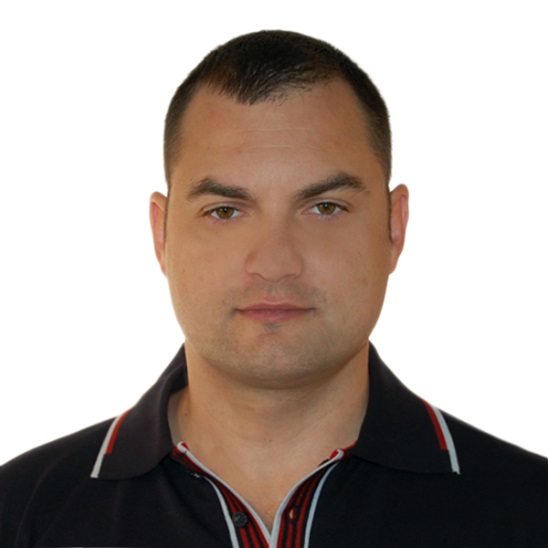                                       Дата рождения: 12.11.1977 г.                                   Телефон: моб. (915)121-98-77 ,                                            e-mail:firelight1177@mail.ruЦели:     1.  Получение должности менеджера по продажам, проект менеджера или руководителя           отдела продаж в компании, профиль которой является: проектирование, изготовление, продажа и монтаж каминов, печей, барбекю, саун, изделий из мрамора и гранита, а также других натуральных и искусственных камней (лестницы, столешницы, подоконники, облицовка стен, полов, фасадов зданий …),      2.  Приобретение опыта проект менеджмента в сфере реализации крупных проектов (облицовка натуральным камнем зданий, торговых центров, коммерческих и государственных учреждений, мостов, дорог, памятников, фонтанов…) Опыт работы:октябрь 2013 – октябрь 2014г. Руководитель фирменного магазина «Теплодар» в Киеве на основании франчайзинга. Сфера деятельности компании: продажа каминов, твердотопливных котлов, печей-каменок и других товаров необходимых для строительства и оборудования саун. Проектирование и строительство саун.май 2012 – октябрь 2014г.Руководитель салона (в одном помещении с магазином «Теплодар») на основании частного предпринимательства (официально зарегистрирован с 23.06.2005 года)Сфера деятельности: Проектирование, изготовление и установка изделий из мрамора, гранита и других строительных материалов (камины, лестницы, подоконники, столешницы и т.д.) Облицовка фасадов и интерьеров зданий. Продажа каминных топок различных французских, итальянских, польских и немецких компаний: “Nordflam”(Польша) , “Kratki”(Польша),  “Invicta”(Франция),”Laudel”(Франция)”Seguin”(Франция),”Fondis”(Франция),”Totem”(Франция), ”KFD”(Польша), “Edil-kamin”(Италия),” Piazetta”(Италия), ” Vermont”(США)….февраль 2011-май 2012г.           Менеджер проектов в   ООО Салон «Печи и Камины».                  Сфера деятельности компании: Проектирование, изготовление и установка изделий             из мрамора, гранита и других строительных материалов (камины, лестницы,            подоконники, столешницы и т.д.) Облицовка фасадов и интерьеров зданий.            В мои обязанности входило: поиск клиентов, составление смет и заключение                      договоров, сопровождение объектов (дополнительно: продажа готовых товаров,               изготовление детальный чертежей для каминов и других изделий из натуральных             камней, логистика).            Результаты:  за период работы было реализовано мною около 55 проектов (камины,            печи, лестницы, барбекю, облицовка полов и т.д.)      4) Частный предприниматель с 2003 года             Сфера деятельности: Проектирование, изготовление и установка изделий из мрамора,                 гранита и других строительных материалов (камины, лестницы, подоконники,            столешницы и т.д.) Облицовка фасадов и интерьеров зданий.           Обязанности: Как руководитель, организовывал весь процесс работы, начиная от            ведения переговоров с заказчиками, проектирования, закупкой материалов и заканчивая            контролем выполнения работ и сдачи объекта заказчику. Нанятых рабочих было от 8            до 15 человек.           Результаты: За 7 лет деятельности было изготовлено и установлено:           - около 80-ти каминов, печей, барбекю;           - 20  лестниц, входных групп, фасадов зданий;           - 25-ти столешниц на кухни.               Реклама в изданиях не размещалась. Заказчики обращались исключительно по             рекомендациям.      5).  Июль 2006 – август 2008г.              Менеджер ВЭД  ООО «Торговый дом «Файер»  в г. Киеве            Сфера деятельности:  Компания занималась торговлей строительных материалов, а                                 также импортом   мрамора.             Обязанности: Заключение договоров с иностранными поставщиками,   реализация               сделок по импорту, продажа мрамора и других строительных материалов.         6). октябрь 2002 по февраль 2003г.              Ответственный за производство МАФ в ООО Салон «Печи и Камины»              Сфера деятельности:  Компания занималась торговлей, проектированием и              установкой каминов, печей, изготовлением малых архитектурных форм, а также             изготовлением каминных аксессуаров.  ….           Обязанности: Организация производства малых архитектурных форм.Образование:- неполное высшее (4 курса) факультета Экономика и управление по специальности Экономика Предприятий в Киевском Национальном Экономическом Университете (КНЕУ) им. В. Гетмана.  Профессиональные навыки: Ком. программы: Word, Excell, Autocad, 1С, Корпоративный менеджмент Intalev. Языки:  ( Русский, Украинский, Английский – разговорный)Личные качества: предприимчивый, коммуникабельный, аналитик, стратег, способен принимать решения в ситуациях с ограниченным временем, легко обучаюсь, не боюсь трудных задач. Дополнительная информация:  Разведён, детей нет. Права категория ВВредных привычек нет.Некоторые из моих проектов: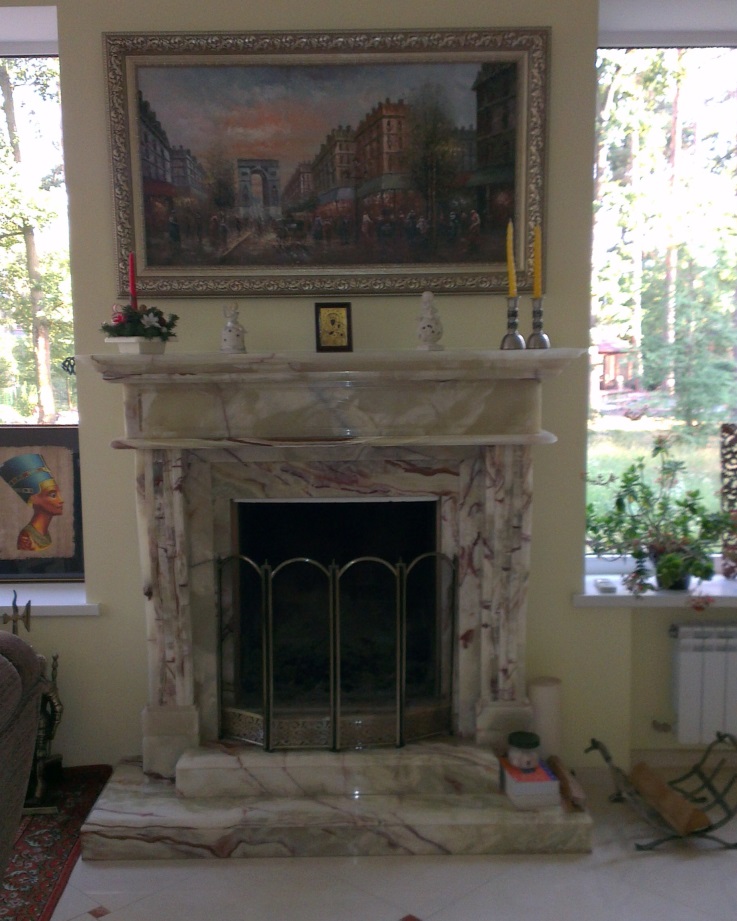 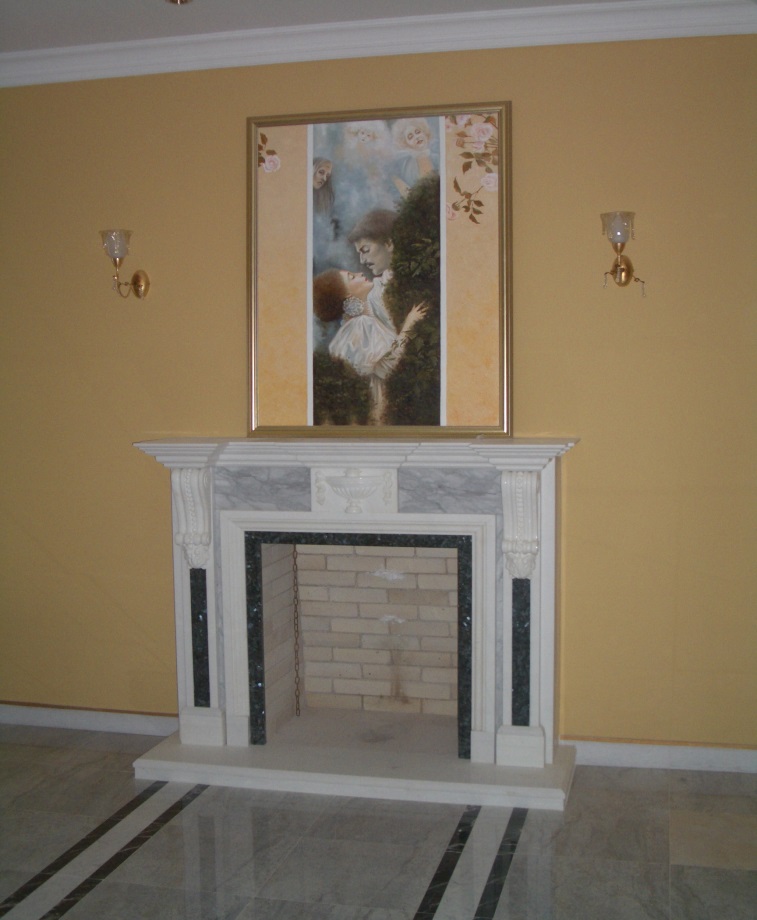 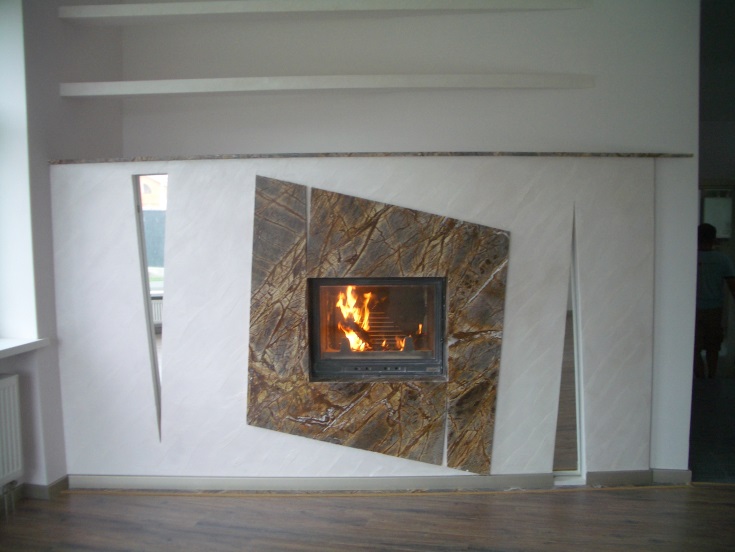 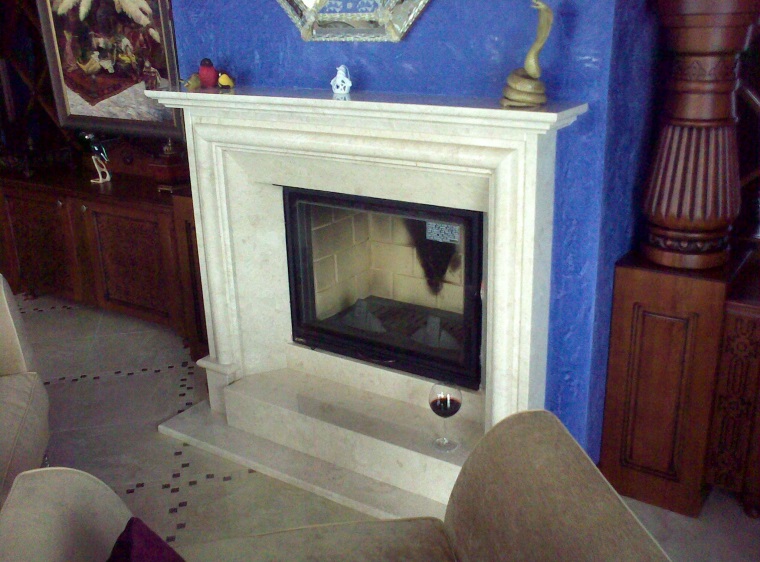 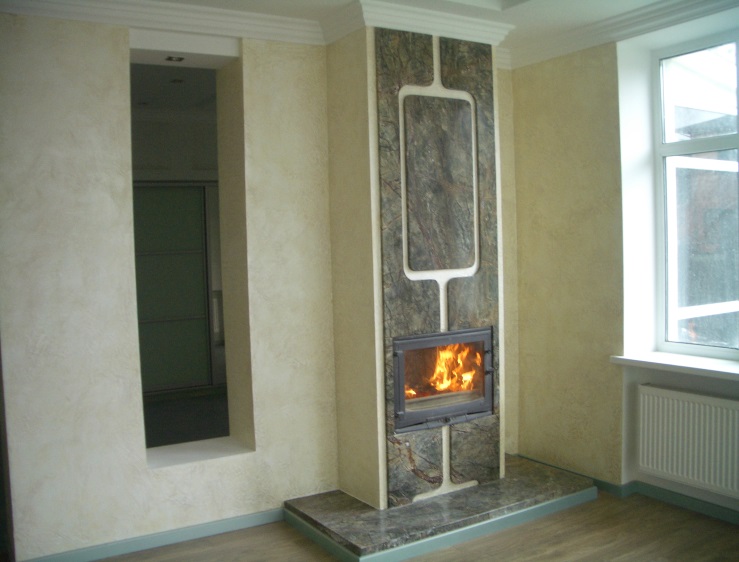 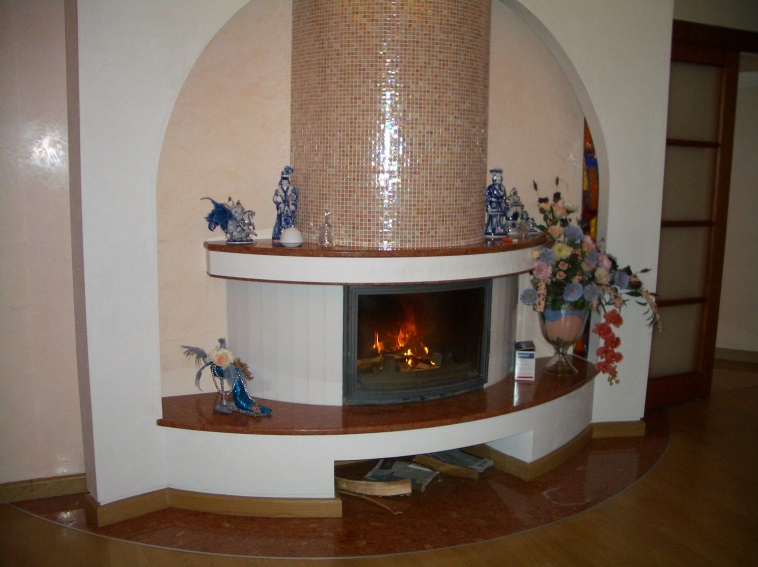 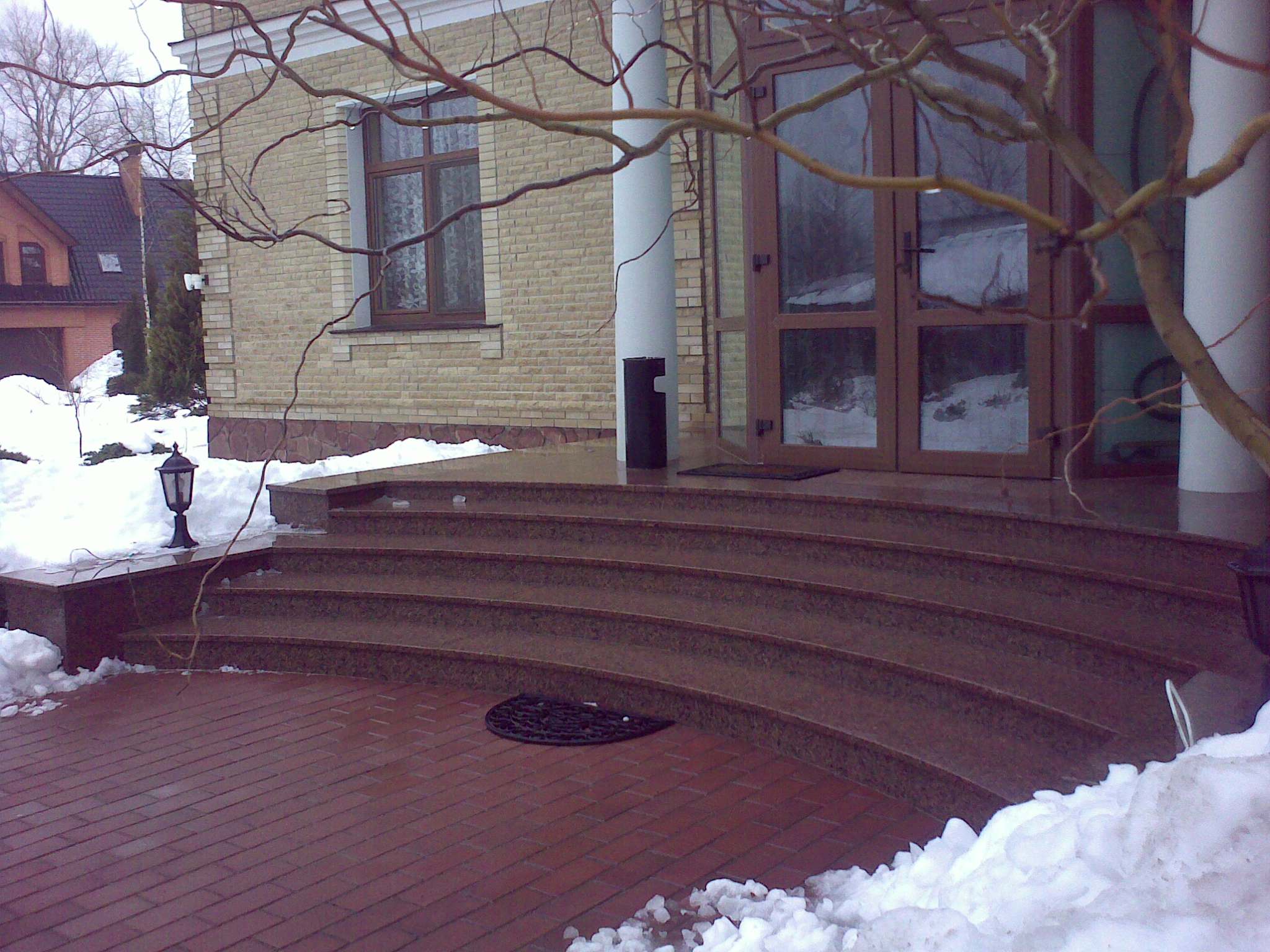 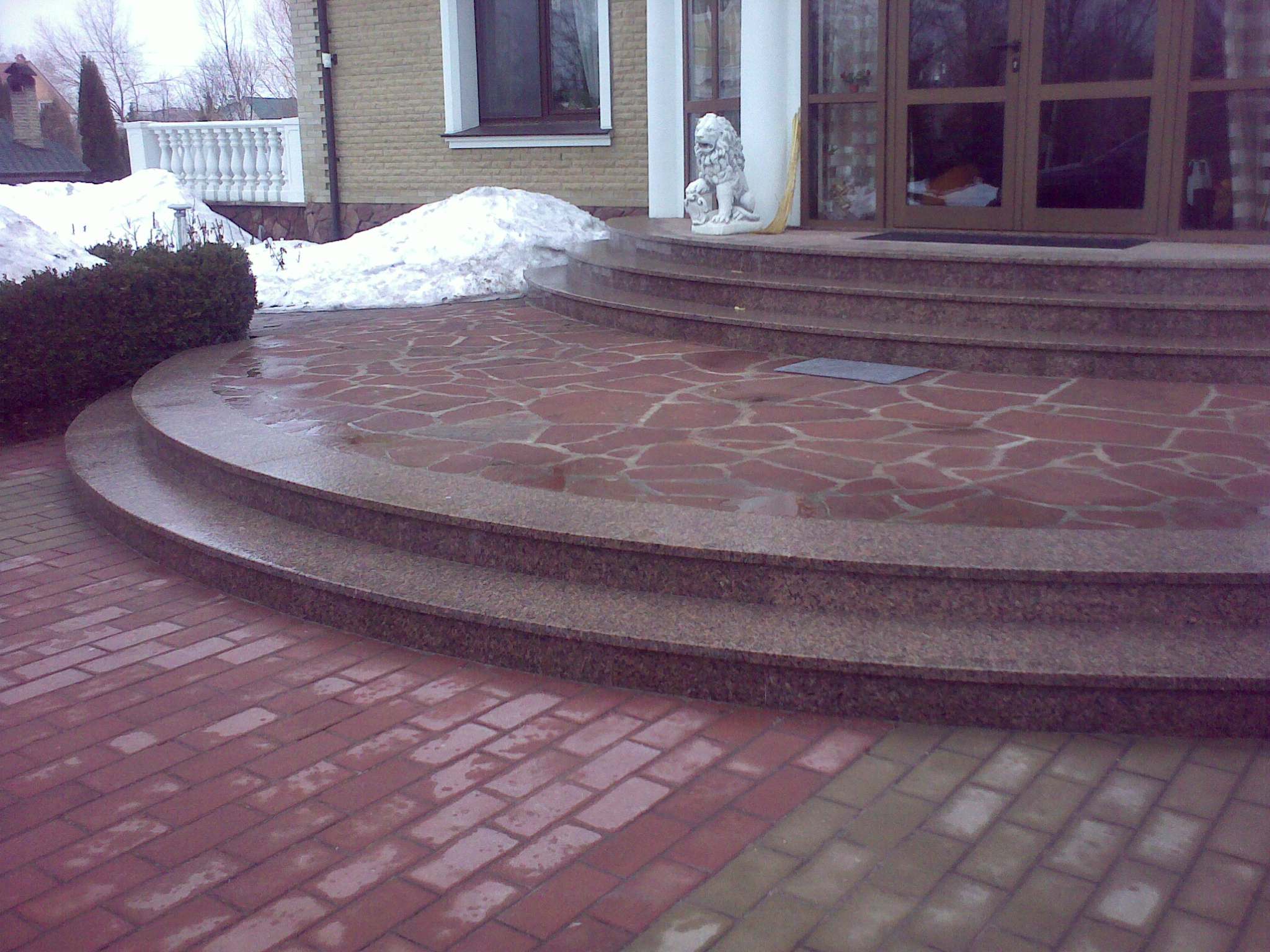 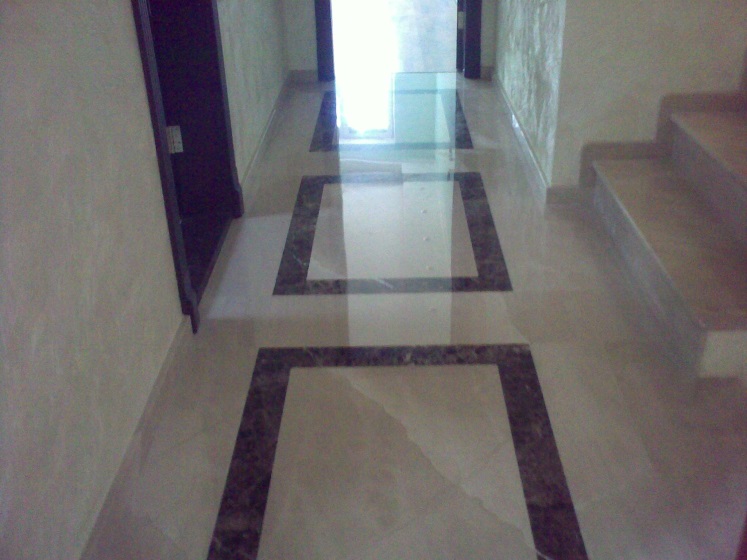 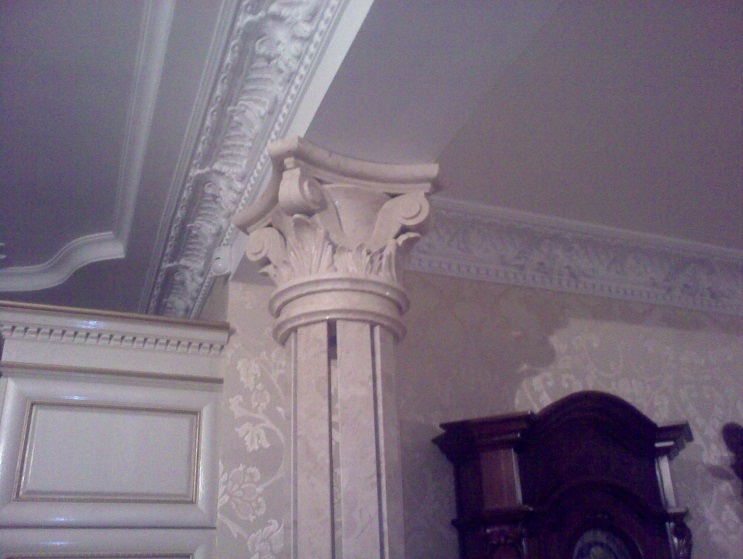 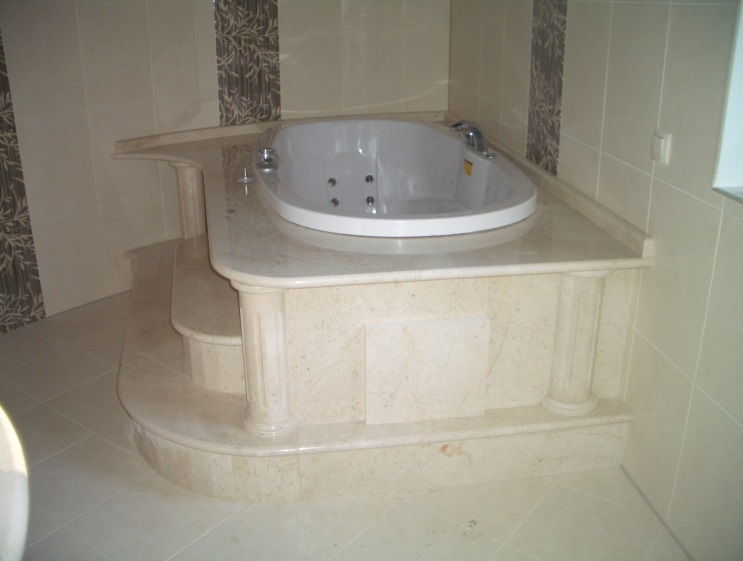 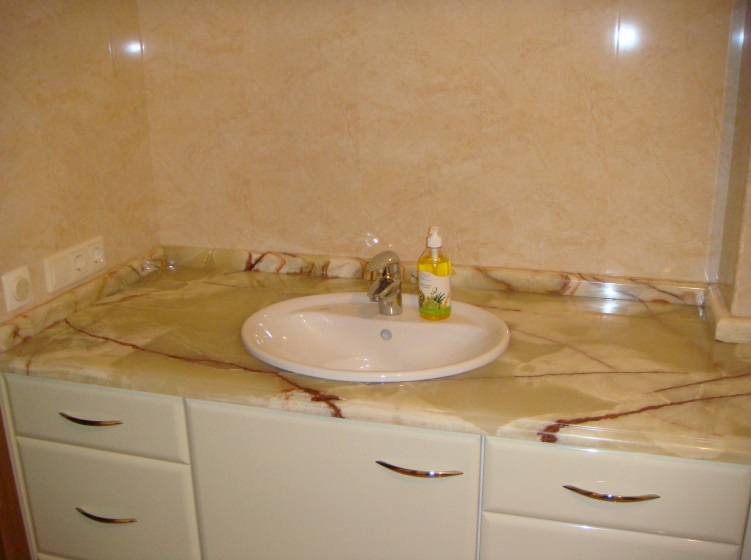 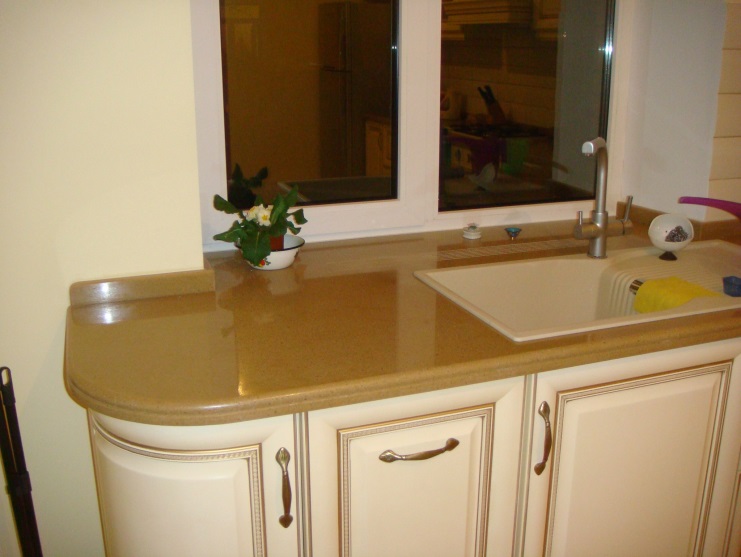 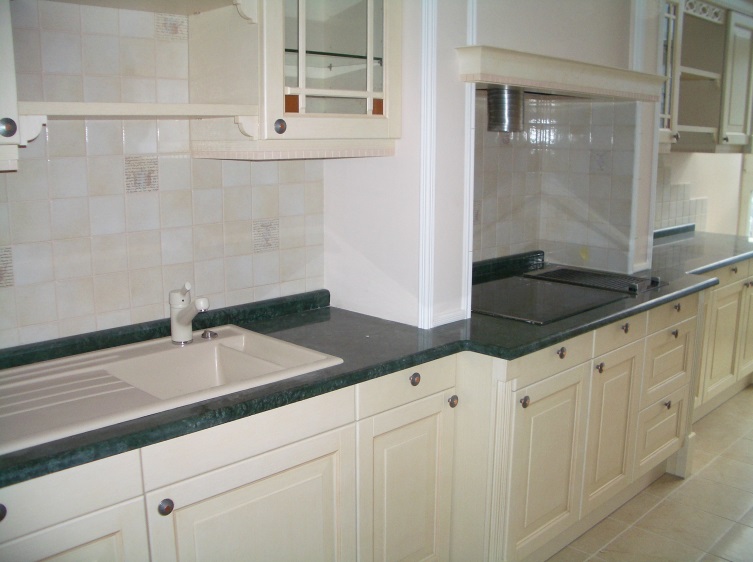 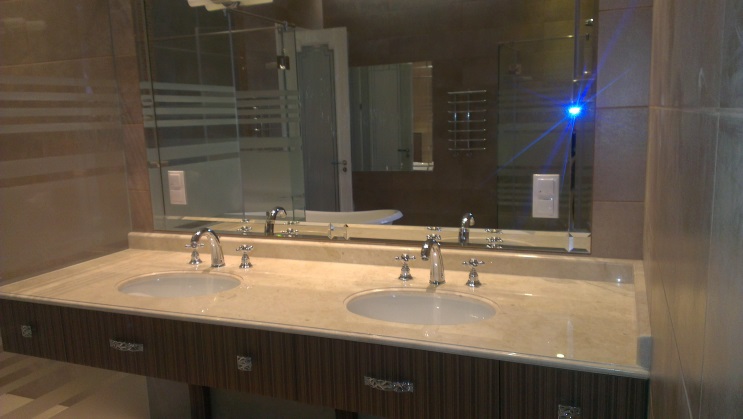 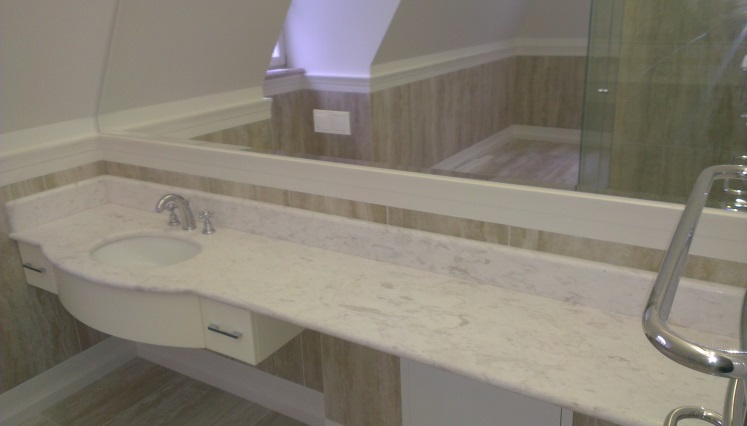 